TOYOHASHI BRUT ART CONTEST Application FormAny people with disabilities is possible to enter this contest.You can enter your paintings (must be within 910mm x 727mm) or potteries.Please send this form, a photo of your art and certification of your disabilities (unless there is no disability recognition system in your country or region.) to our E-mail written “Toyohashi Brut Art Contest Application“ in the subject. Please send your art body if you make it to the final selection.This form is available for download in our website (https://wacnet.jp/posts/news180.html) .TitleDate of ApplicationYear of artMediumDimensionsArt conceptArt conceptArt conceptArt conceptArt conceptArt conceptFirst nameLast NameBirthdayStreetCityState / Country / RegionZip CodePhoneE-mailPreferred method of contact:Preferred method of contact:E-mailE-mail / PhoneE-mail / PhoneDisabilitiesYour remarks:Your remarks:Your remarks:Your remarks:Your remarks:Your remarks:WACNET. “NPO Fukushi Jukankyo Chiiki Center”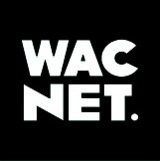 Toyohashi Brut 2021 Executive Committee14-1, Minamikawaramachi, Toyohashi, Aichi, Japan, 4400823E-mail: wac-net@hotmail.co.jp / Website: www.wacnet.jp / Phone: 0532-52-4315